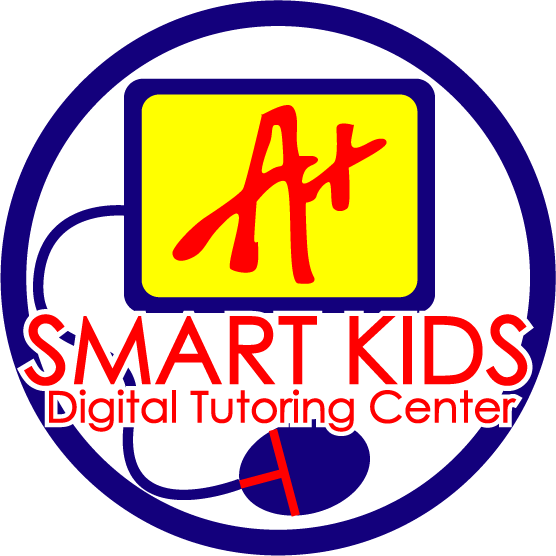 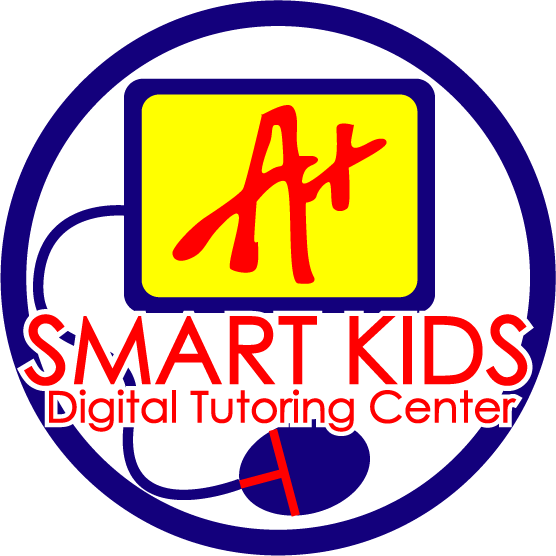 556 W. 31st Street, Chicago, IL 60616	         Tel: 312-225-3828         Website: www.SmartKidsInc.com      (K-12)     E-mail: SmartKidsTutoring@gmail.com